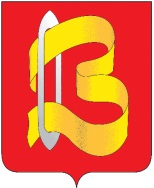 Ивановская областьКонтрольно-счетная комиссияГородского округа Вичуга   ул. 50 лет Октября, д.19, офис 302, г. Вичуга, Ивановская область, 155331     Тел (49354) 3-70-83, 3-70-84 ОКПО 37338107, ОГРН 1123701000697, ИНН/КПП 3701047637/37010100117.11.2014г.  № 03                     АНАЛИТИЧЕСКАЯ ЗАПИСКАпо исполнению бюджета городского округа Вичуга за девять месяцев 2014 годаОбщие положения Заключение Контрольно-счетной комиссии городского округа Вичуга по исполнению бюджета городского округа Вичуга за 9 месяцев 2014 г. подготовлено в соответствии с п.2.2. Раздела 2 «Экспертно-аналитическая деятельность» плана работы Контрольно-счетной комиссии городского округа Вичуга на IV квартал 2014 года, утвержденного распоряжением  И.о. Председателя Контрольно-счетной комиссии городского округа Вичуга № 13 от 30.09.2014г.Постановление администрации городского округа Вичуга от 31.10.2014г. №1459 «Об исполнении бюджета городского округа Вичуга на 01.10.2014г.» поступило в Контрольно-счетную комиссию 10.11.2014г. Анализ исполнения бюджета проведен на основе табличного материала, представленного в составе приложений к постановлению:Доходы бюджета городского округа Вичуга на 01.10.2014 года по кодам видов доходов, подвидов доходов, классификации операций сектора государственного управления, относящихся к доходам бюджета  (приложение №1);Объемы межбюджетных трансфертов, получаемых из областного бюджета бюджету городского округа Вичуга на 01.10.2014 года (приложение №2);Доходы бюджета городского округа Вичуга на 01.10.2014 года по кодам классификации доходов бюджетов (приложение №3);Источники внутреннего финансирования дефицита бюджета городского округа Вичуга на 01.10.2014 года по кодам групп, подгрупп, статей, видов источников финансирования дефицита бюджета классификации операций сектора государственного управления, относящихся к источникам финансирования дефицита бюджета (приложение №4);Источники внутреннего финансирования дефицита бюджета городского округа Вичуга на 01.10.2014 года по кодам классификации источников финансирования дефицита бюджета  (приложение №5);Расходы бюджета городского округа Вичуга на 01.10.2014 года по разделам, подразделам, целевым статьям, группам видов расходов бюджета городского округа Вичуга (приложение №6);Расходы бюджета городского округа Вичуга на 01.10.2014 года по разделам, подразделам, целевым статьям и группам видов расходов классификации расходов бюджетов в ведомственной структуре расходов бюджета городского округа Вичуга (приложение №7);Программа муниципальных внутренних заимствований бюджета городского округа Вичуга на 01.10.2014 года  (приложение №8).2. Основные показатели, характеризующие исполнениебюджета городского округа Вичуга за девять месяцев 2014 годаРешением городской Думы городского округа Вичуга от 19.12.2013г. № 115 «О бюджете городского округа Вичуга на 2014 год и плановый период 2015 и 2016 годов» утверждены  следующие показатели бюджета городского округа Вичуга:доходы на 2014 год в сумме 417873,7 тыс. рублей;расходы на 2014 год в сумме 420526,1 тыс. рублей;размер дефицита на 2014 год в сумме 2652,4 тыс. рублей.          В ходе анализа отчета об исполнении бюджета городского округа Вичуга за девять месяцев 2014 года, Решений городской Думы городского округа Вичуга «О внесении изменений в решение городской Думы городского округа Вичуга  от 19.12.2013г. №115 «О бюджете городского округа Вичуга на 2014 год и плановый период 2015 и 2016 годов», установлено, что годовые бюджетные назначения по доходам и расходам на 01.10.2014г. отличны от бюджетных назначений, утвержденных решением городской Думы от 19.12.2013г. №115 (таблица №1)									  Таблица №1	(тыс. руб.)	Бюджетные назначения по доходам по данным на 01.10.2014г. (Решение городской Думы городского округа Вичуга от 25.09.2014 №51 «О внесении изменений в решение городской Думы городского округа Вичуга от 19.12.2013г. №115 «О бюджете городского округа Вичуга на 2014 год и плановый период 2015 и 2016 годов» на 86286,7 тыс. рублей больше показателей, утвержденных решением городской Думы городского округа Вичуга от 19.12.2013г. №115:налоговые и неналоговые поступления увеличились на 8537,3 тыс. рублей, в основном за счет увеличения доходов от продажи материальных и нематериальных активов;безвозмездные поступления увеличились на 92608,5 тыс. рублей, в основном за счет увеличения сумм субсидий и субвенций бюджетам субъектов Российской Федерации и муниципальных образований.  	Наличие отклонений по годовым бюджетным назначениям по расходам в сумме +116916,5 тыс. рублей связано с внесением изменений в сводную бюджетную роспись на основании статьи 217 Бюджетного Кодекса Российской Федерации.	За девять месяцев текущего года в бюджет городского округа Вичуга поступило 344593,7 тыс. рублей доходов, что составляет 68,35% по отношению к годовым плановым назначениям (504160,4 тыс. рублей).	Расходы из бюджета городского округа Вичуга за девять месяцев текущего года произведены в сумме 294384,0 тыс. рублей, что составляет 54,77% к годовым бюджетным назначениям (537442,6 тыс. рублей).	За девять месяцев текущего года бюджет городского округа Вичуга характеризуется превышением доходов над расходами (профицит бюджета) в сумме 50209,7 тыс. рублей.Анализ исполнения бюджета городского округа Вичуга по доходам за девять месяцев 2014 г.	В доходах бюджета городского округа Вичуга налоговые и не налоговые доходы составили 92108,5 тыс. рублей, или 26,73% от общей суммы средств, поступивших в доход бюджета городского округа Вичуга (344593,7 тыс. рублей), безвозмездные поступления 252485,2 тыс. рублей, или 73,27% (таблица №2)Исполнение бюджета городского округа Вичуга за девять месяцев 2014 года по доходам Таблица №2 	Исполнение бюджета городского округа Вичуга по налоговым и неналоговым доходам за девять месяцев текущего года составило 92108,5 тыс. рублей, или 74,57% к годовым бюджетным назначениям. 	Наибольший удельный вес в структуре налоговых и неналоговых доходов приходится на налоги на прибыль, доходы — 36,4%. Поступления по налогу на доходы физических лиц составили 33546,9 тыс. рублей,  или 76,9% по отношению к годовым бюджетным назначениям (44088,0 тыс. рублей).	Поступление налогов на товары (работы, услуги), реализуемые на территории РФ за девять месяцев 2014 года составило 5182,1 тыс. рублей, или 55,49% к годовым бюджетным назначениям (9338,4 тыс. рублей).	Налоги на совокупный доход, исполнены в сумме 13740,8 тыс. рублей, что составляет 78,88% к годовым бюджетным назначениям (17419,0 тыс. рублей).	Поступление налогов на имущество за девять месяцев текущего года составило 5153,3 тыс. рублей, или 54,1% по отношению к годовым бюджетным назначениям (9524,8 тыс. рублей).	Подгруппа «Государственная пошлина» исполнена в размере 1530,9 тыс. рублей или 94,5% к годовым бюджетным назначениям (1619,9 тыс. рублей).	Поступления в результате погашения задолженности и перерасчетов по отмененным налогам, сборам и иным обязательным платежам составили 26,3 тыс. рублей, или 2630% к годовым бюджетным назначениям (1,0 тыс. рублей).	Доходы от использования имущества, находящегося в государственной и муниципальной собственности, поступили в бюджет городского округа Вичуга в размере 6523,6 тыс. рублей (90,78% от утвержденных годовых бюджетных назначений, из них: доходы, получаемые в виде арендной платы за земельные участки, государственная собственность на которые не разграничена, а также средства от продажи права на заключение договоров аренды указанных земельных участков 2873,2 тыс. рублей, или 76,61% к годовым бюджетным назначениям (3750,0 тыс. рублей);доходы от перечисления части прибыли государственных и муниципальных унитарных предприятий, остающихся после уплаты налогов и обязательных платежей 450,7 тыс. рублей, или 100,02% к годовым бюджетным назначениям (450,6 тыс. рублей);прочие поступления от использования имущества, находящегося в собственности городских округов (за исключением имущества муниципальных бюджетных и автономных учреждений, а также имущества муниципальных унитарных предприятий) 3199,7 тыс. рублей, или 107,18% к годовым бюджетным назначениям (2985,1 тыс. рублей).Поступление платежей при пользовании природными ресурсами на 2014 запланировано в размере 408,0 тыс. рублей. Фактическое поступление за девять месяцев текущего года составило 288,0 тыс. рублей, или 70,58% по отношению к годовым бюджетным назначениям. Поступление по данному коду доходов сложилось за счет поступлений платы за негативное воздействие на окружающую среду.          Подгруппа доходов «Доходы от оказания платных услуг и компенсации затрат государства» исполнена в сумме 273,2 тыс. рублей или 241,76% к годовым бюджетным назначениям (113,0 тыс. рублей).          Поступление доходов от продажи материальных и нематериальных активов составило 24307,8 тыс. рублей или 76,34% к годовым бюджетным назначениям (31838,4 тыс. рублей) и сложилось за счет поступлений:         - доходов от реализации иного имущества, находящегося в собственности городских округов (за исключением имущества муниципальных бюджетных и автономных учреждений, а также имущества муниципальных унитарных предприятий, в том числе казенных), в части реализации основных средств по указанному имуществу в сумме 22789,8 тыс. рублей или 83,64% к годовым бюджетным назначениям (27246,7 тыс. рублей);      - доходов от продажи земельных участков, государственная собственность на которые не разграничена и которые расположены в границах городских округов в сумме 1580,0 тыс. рублей или 34,4% к годовым бюджетным назначениям (4591,7 тыс. рублей).       Поступление  штрафов, санкций, возмещения ущерба составило 1535,6 тыс. рублей, или 77,74% к годовым бюджетным назначениям (1975,1 тыс. рублей).          Исполнение по подгруппе «Прочие неналоговые доходы» составляет 0 тыс. рублей, годовые бюджетные назначения не предусмотрены.         Фактическое исполнение годовых бюджетных назначений по коду «Безвозмездные поступления» составило 252485,2 тыс. рублей (66,33% по отношению к годовым бюджетным назначениям) и сложилось за счет безвозмездных поступлений от других бюджетов бюджетной системы Российской Федерации. Дотации бюджетам субъектов Российской Федерации и муниципальных образований поступили в сумме 123722,9 тыс. рублей, или 75,0% от суммы годовых бюджетных назначений, субсидии бюджетам субъектов Российской Федерации и муниципальных образований (межбюджетные субсидии) поступили в сумме 36614,1 тыс. рублей, или 41,28% размера годовых бюджетных назначений, субвенции бюджетам субъектов Российской Федерации и муниципальных образований поступили в сумме 107007,3 тыс. рублей, или 75,43% от годовых бюджетных назначений. Доходы бюджетов бюджетной системы Российской Федерации от возврата бюджетами бюджетной системы Российской Федерации и организациями остатков субсидий, субвенций и иных межбюджетных трансфертов, имеющих целевое назначение прошлых лет составили 77,6 тыс. рублей,  или 229,5% от годовых бюджетных назначений (33,8 тыс. рублей). Возврат остатков субсидий, субвенций и иных межбюджетных трансфертов, имеющих целевое назначение, прошлых лет в размере 14936,7 тыс. рублей со знаком «минус», или 100,3% от годовых бюджетных назначений. Исполнение бюджета городского округа Вичуга в частиисточников финансирования дефицита бюджета городского округа Вичуга за девять месяцев 2014 года	Источники финансирования дефицита бюджета городского округа Вичуга за девять месяцев 2014 года исполнены в размере 50209,7 тыс. рублей со знаком «минус» (при годовых бюджетных назначениях 33282,2 тыс. рублей) за счет: изменения остатков средств на счетах по учету средств бюджетов в сумме 32483,8 тыс. рублей и 798,4 тыс. рублей за счет кредитов кредитных организаций.Исполнение бюджета городского округа Вичугапо расходам за девять месяцев 2014 года	Расходы из бюджета городского округа Вичуга за девять месяцев 2014 года произведены в сумме 294384,0 тыс. рублей, или 54,77% к годовому плану (537442,6 тыс. рублей).	Анализ исполнения расходов в разрезе функциональной классификации на 01.10.2014 года показывает (Таблица №3), что наибольший удельный вес в структуре расходов от общих расходов за девять месяцев 2014 года занимают расходы на образование — 61,99%, жилищно-коммунальное хозяйство — 9,94 %, общегосударственные вопросы — 9,69%,  культура и кинематография — 7,34%, национальная экономика — 5,1%,  физическая культура и спорт — 2,73%, социальная политика — 2,28%, национальная безопасность и правоохранительная деятельность — 0,59%, средства массовой информации — 0,34%, обслуживание государственного внутреннего и муниципального долга – 0%.Исполнение бюджета городского округа Вичуга за девять месяцев 2014 года по расходам в разрезе функциональной классификацииТаблица №3 	Расходы по разделу 0100 «Общегосударственные вопросы» исполнены в размере 28547,5 тыс. рублей, что составляет 68,05% от годовых бюджетных назначений в размере 41946,2 тыс. рублей. Основную часть расходов по данному разделу составили расходы по подразделу 0104 «Функционирование Правительства Российской Федерации, высших исполнительных органов исполнительной власти субъектов Российской Федерации, местных администраций» - 43,62%, 0113 «Другие общегосударственные вопросы» - 28,66%, 0106 «Обеспечение деятельности финансовых, налоговых и таможенных органов и органов финансового (финансово-бюджетного) надзора» - 14,41%, 0103 «Функционирование законодательных (представительных) органов государственной власти и представительных органов муниципальных образований» - 10,61%, «Функционирование высшего должностного лица субъекта РФ и муниципального образования» - 2,67%.	В разрезе подразделов расходы распределились следующим образом:	0102 «Функционирование высшего должностного лица субъекта Российской Федерации и муниципального образования» - 764,2 тыс. рублей, или 75,2% от утвержденных годовых бюджетных назначений (1016,1 тыс. рублей);	0103 «Функционирование законодательных (представительных) органов государственной власти и представительных органов муниципальных образований» - 3031,7 тыс. рублей, или 71,42% от утвержденных бюджетных назначений (4244,3 тыс. рублей);	0104 «Функционирование Правительства Российской Федерации, высших исполнительных органов государственной власти субъектов Российской Федерации, местных администраций» - 12453,1 тыс. рублей, или 73,07% от утвержденных бюджетных назначений (17042,1 тыс. рублей);	0106 «Обеспечение деятельности финансовых, налоговых и таможенных органов и органов финансового (финансово-бюджетного) надзора» - 4116,4 тыс. рублей, или 74,66% от утвержденных бюджетных назначений (5513,1 тыс. рублей);	0111 «Резервные фонды» - в  первом полугодии 2014 года исполнение равно 0, утвержденные бюджетные назначения — 1100,0 тыс. рублей;	0113 «Другие общегосударственные вопросы» - 8182,1 тыс. рублей, или 62,79% от утвержденных бюджетных назначений (13030,6 тыс. рублей).	По разделу 0300 «Национальная безопасность и правоохранительная деятельность» расходы исполнены в размере 1741,2 тыс. рублей, или 71,09% от годовых бюджетных назначений (2449,2 тыс. рублей). По данному разделу произведены расходы по подразделу 0309 «Защита населения и территории от последствий чрезвычайных ситуаций природного и техногенного характера, гражданская оборона» - 1741,2 тыс. рублей.	Расходы по разделу 0400 «Национальная экономика» профинансированы в сумме 15041,6 тыс. рублей, что составляет 73,15% к годовым бюджетным назначениям, установленным в размере 20561,1 тыс. рублей. Основную долю расходов по данному разделу составили расходы по подразделу 0409 «Дорожное хозяйство (дорожные фонды)» - 14733,5 тыс. рублей.	В разрезе подразделов расходы сложились следующим образом:	0409 «Дорожное хозяйство (дорожные фонды)» - 14733,5 тыс. рублей, или 76,07% от годовых бюджетных назначений (19367,6 тыс. рублей);	0412 «Другие вопросы в области национальной экономики» - исполнение равно 308,0 тыс. рублей или 25,8% от годовых бюджетных назначения (1193,5 тыс. рублей). 	Расходы по разделу 0500 «Жилищно-коммунальное хозяйство» профинансированы на 23,98% к годовым бюджетным назначениям (121925,3 тыс. рублей), и составляют 29246,9 тыс. рублей.	В разрезе подразделов расходы распределились следующим образом:	0501 «Жилищное хозяйство» - 2382,0 тыс. рублей, или 2,85% от годовых бюджетных назначений (83392,1 тыс. рублей);	0502 «Коммунальное хозяйство» - 6537,3 тыс. рублей, или 76,27% от годовых бюджетных назначений (8570,6 тыс. рублей);	0503 «Благоустройство» - 20327,6 тыс. рублей, или 68,35% от годовых бюджетных назначений (29736,6 тыс. рублей).	0505 «Другие вопросы в области жилищно-коммунального хозяйства» - исполнено 0, при годовых бюджетных назначениях (226,0 тыс. рублей).	Расходы по разделу 0700 «Образование» за девять месяцев 2014 года профинансированы в размере 182508,9 тыс. рублей, или на 63,42% к годовым бюджетным назначениям (287761,9 тыс. рублей).	Значительную часть расходов по данному разделу составили расходы по подразделу 0702 «Общее образование» - 52,95%, по подразделу 0701 «Дошкольное образование» - 39,85%. Расходы по подразделам сложились следующим образом:	0701 «Дошкольное образование» - 72731,6 тыс. рублей, или 62,24% от годовых бюджетных назначений (116854,2 тыс. рублей);	0702 «Общее образование» - 96640,5 тыс. рублей, или 64,74% от годовых бюджетных назначений (149274,0 тыс. рублей);	0705 «Профессиональная подготовка, переподготовка и повышение квалификации» - исполнение равно 0, при годовых бюджетных назначениях в сумме 30,3 тыс. рублей;	0707 «Молодежная политика и оздоровление детей» - 2748,5 тыс. рублей, или 57,38% от годовых бюджетных назначений (4789,2 тыс. рублей);	0709 «Другие вопросы в области образования» - 10388,4 тыс. рублей, или 61,78% от годовых бюджетных назначений (16814,2 тыс. рублей).	По разделу 0800 «Культура и кинематография» расходы исполнены в размере 21588,1 тыс. рублей, что составляет 67,9% от годовых бюджетных назначений в размере 31790,5 тыс. рублей. Расходы по подразделам распределились следующим образом:	0801 «Культура» - 19718,0 тыс. рублей, или 67,19% от годовых назначений (29344,7 тыс. рублей);	0804 «Другие вопросы в области культуры, кинематографии» - 1870,0 тыс. рублей, или 76,45%  от годовых бюджетных назначений (2445,8 тыс. рублей).	По разделу 1000 «Социальная политика» расходы за девять месяцев 2014 года были профинансированы в размере 6713,9 тыс. рублей, или 35,67% к годовым бюджетным назначениям (18819,9 тыс. рублей). Основную долю расходов по данному разделу составили расходы по подразделу 1003 «Социальное обеспечение населения» - 62,77%. Расходы по подразделам распределились следующим образом:	1001 «Пенсионное обеспечение» - 482,3 тыс. рублей, или 77,51% от годовых назначений, составляющих 622,2 тыс. рублей;	1003 «Социальное обеспечение населения» - 4214,5 тыс. рублей, или 31,76% от годовых бюджетных назначений (13267,6 тыс. рублей);	1004 «Охрана семьи и детства» - исполнено 1780,8 тыс. рублей или 38,56% от  годовых бюджетных назначений (4618,1 тыс. рублей);	1006 «Другие вопросы в области социальной политики» - 236,3 тыс. рублей, или 75,73% от годовых назначений, составляющих 312,0 тыс. рублей.	Расходы по разделу 1100 «Физическая культура и спорт» были исполнены в размере 8018,3 тыс. рублей, что составляет 74,33% к годовым бюджетным назначениям, предусмотренным на 2014 год в размере 10786,6 тыс. рублей.  Основную долю расходов по данному разделу составили расходы по подразделу 1101 «Физическая культура» - 58,89%. Расходы по подразделам распределились следующим образом:	1101 «Физическая культура» - 4722,5 тыс. рублей, или 66,68% от годовых бюджетных назначений (7081,6 тыс. рублей);	1102 «Массовый спорт» - 877,2 тыс. рублей, или 98,56% от годовых бюджетных назначений (890,0 тыс. рублей);	1105 «Другие вопросы в области физической культуры  и спорта» - 2418,5 тыс. рублей, или 85,91% от годовых бюджетных назначений, составляющих 2815,0 тыс. рублей.	По разделу 1200 «Средства массовой информации» расходы за девять месяцев 2014 года были профинансированы в размере 977,6 тыс. рублей, или на 81,33% к годовым бюджетным назначениям (1201,9 тыс. рублей). По данному разделу расходы были заложены и финансируются только по одному подразделу 1201 «Телевидение и радиовещание».	По разделу 1300 «Обслуживание государственного и муниципального долга» расходы за девять месяцев 2014 года исполнены не были. Бюджетные годовые назначения по данному разделу, подразделу 1301 «Обслуживание внутреннего и муниципального долга» составляют 200,0 тыс. рублей.	По девяти разделам из десяти исполнение составило менее 75,0% от годовых бюджетных назначений.	Самый низкий уровень исполнения отмечен по разделу 1000 «Социальная политика» 35,67%, по разделу 0500 «Жилищно-коммунальное хозяйство» 23,98%, по разделу 1300 «Обслуживание государственного и муниципального долга» исполнение за первое полугодие 2014 года равно нулю. Наибольший уровень исполнения, достигнут по разделу 1200 «Средства массовой информации» - 81,33%.	Контрольно-счетная комиссия обращает внимание на качество планирования бюджетных расходов:по следующим видам расходов функциональной классификации расходов бюджета городского округа Вичуга исполнение бюджетных назначений не превысило 75,0 процентов: физическая культура и спорт – 74,33%, национальная экономика – 73,15%, национальная безопасность — 71,09%,  общегосударственные вопросы — 68,05%, культура и кинематография — 67,9%, образование — 63,42%,    социальная политика — 35,67%, жилищно-коммунальное хозяйство  - 23,98%, обслуживание государственного и муниципального долга исполнение составило 0%.Динамика основных показателей исполнения бюджета городского округа Вичуга по состоянию на 01 октября  за период 2012-2014 годовТаблица №4 (в тыс. рублей)В Таблице №4, можно отследить рост плановых показателей 2014 года, к плановым показателям за девять месяцев 2012 года. Но по отношению к  показателям 2013 года по состоянию на 01.10.2014 отмечено снижение, плановых показателей как доходов так и расходов к показателям бюджета за аналогичный период. На Диаграмме №1 можно увидеть снижение плановых показателей  по налоговым и неналоговым доходам в исследуемом периоде.Диаграмма №1ВЫВОДЫ:	1. За девять месяцев текущего года в бюджет городского округа Вичуга поступило 344593,7 тыс. рублей доходов, что составляет 68,35% по отношению к годовым плановым назначениям (504160,4 тыс. рублей). В доходах бюджета городского округа Вичуга налоговые и не налоговые доходы составили 92108,5 тыс. рублей, или 26,72% от общей суммы средств, поступивших в доход бюджета городского округа Вичуга (344593,7 тыс. рублей), безвозмездные поступления 252485,2 тыс. рублей, или 73,28%.2. Расходы из бюджета городского округа Вичуга за девять месяцев текущего года произведены в сумме 294384,0 тыс. рублей, что составляет 54,77% к годовым бюджетным назначениям (537442,6 тыс. рублей).  Анализ исполнения расходов в разрезе функциональной классификации на 01.10.2014 года показывает, что наибольший удельный вес в структуре расходов от общих расходов за девять месяцев 2014 года занимают расходы на образование — 61,99%, жилищно-коммунальное хозяйство — 9,94 %, общегосударственные вопросы — 9,69%,  культура и кинематография — 7,34%, национальная экономика — 5,1%,  физическая культура и спорт — 2,73%, социальная политика — 2,28%, национальная безопасность и правоохранительная деятельность — 0,59%, средства массовой информации — 0,34%, обслуживание государственного внутреннего и муниципального долга – 0%.Контрольно-счетная комиссия обращает внимание на качество планирования бюджетных расходов:           - 	бюджета городского округа Вичуга исполнение бюджетных назначений не превысило 75,0 процентов: физическая культура и спорт – 74,33%, национальная экономика – 73,15%, национальная безопасность — 71,09%,  общегосударственные вопросы — 68,05%, культура и кинематография — 67,9%, образование — 63,42%,    социальная политика — 35,67%, жилищно-коммунальное хозяйство  - 23,98%, обслуживание государственного и муниципального долга исполнение составило 0%.	3. За девять месяцев текущего года бюджет городского округа Вичуга характеризуется превышением доходов над расходами бюджета в сумме 50209,7  тыс. рублей.	4. Анализ документов представленных администрацией городского округа Вичуга по исполнению бюджета городского округа Вичуга за девять месяцев 2014 года показал достоверность данных, так как основные показатели соответствуют данным формы 0503151 «Отчет по поступлениям и выбытиям» на 01.10.2014 года, предоставленной Управлением Федерального казначейства по Ивановской области.ПРЕДЛОЖЕНИЯ:Контрольно-счетная комиссия городского округа Вичуга предлагает:- главным администраторам доходов бюджета  городского округа Вичуга (финансовый отдел, комитет по управлению  имуществом администрации  городского округа Вичуга) осуществлять постоянный мониторинг исполнения показателей по доходам бюджета, выявлять и учитывать резервы для увеличения годовых назначений по доходам и риски недостижения годовых назначений по доходам;- главным распорядителям бюджетных средств бюджета городского округа Вичуга во исполнение бюджетных полномочий, установленных Положением о бюджетном процессе в  городском округе Вичуга, утвержденным решением Думы от 26.05.2011 № 53, обеспечить эффективное исполнение соответствующих статей бюджета. Постоянно осуществлять ведомственный контроль в сфере своей деятельности.Председатель Контрольно-счетной комиссии городского округа Вичуга:                			О.В. Стрелкова               Исполнитель: Головина Е.А.Тел: 3-70-83Наименование кода бюджетной классификации Российской ФедерацииУтверждено решением о бюджете от 19.12.2013г №115Утверждено решением о внесении изменений в бюджет от 25.09.2014г. №51Отклонение (+/-)ДОХОДЫДОХОДЫДОХОДЫДОХОДЫНАЛОГОВЫЕ И НЕНАЛОГОВЫЕ ДОХОДЫ114974,0123511,3+8537,3БЕЗВОЗМЕЗДНЫЕ ПОСТУПЛЕНИЯ302899,7380649,1+77749,4Безвозмездные поступления от других бюджетов бюджетной системы РФ302899,7395508,2+92608,5Дотации бюджетам субъектов Российской Федерации и муниципальных образований164963,2164963,20Субсидии бюджетам субъектов Российской Федерации и муниципальных образований (межбюджетные субсидии)088695,4+88695,4Субвенции бюджетам субъектов Российской Федерации и муниципальных образований137936,5141849,6+3913,1Иные межбюджетные трансферты000Доходы бюджетов бюджетной системы Российской Федерации от возврата бюджетами бюджетной системы Российской Федерации и организациями остатков субсидий, субвенций и иных межбюджетных трансфертов, имеющих целевое назначение, прошлых лет033,8+33,8Возврат остатков субсидий, субвенций и иных межбюджетных трансфертов, имеющих целевое назначение, прошлых лет0-14892,9-14892,9ИТОГО ДОХОДОВ417873,7504160,4+86286,7РАСХОДЫРАСХОДЫРАСХОДЫРАСХОДЫОбщегосударственные вопросы41029,541946,2+916,7Национальная безопасность и правоохранительная деятельность2374,22449,2+75,0Национальная экономика12745,220561,1+7815,9Жилищно-коммунальное хозяйство42162,2121925,3+79763,1Образование272491,3287761,9+15270,6Культура и кинематография28275,431790,5+3515,1Социальная политика9507,818819,9+9312,1Физическая культура и спорт10538,610786,6+248,0Средства массовой информации1201,91201,90Обслуживание государственного и муниципального долга200,0200,00ИТОГО РАСХОДОВ420526,1537442,6+116916,5РЕЗУЛЬТАТ ИСПОЛНЕНИЯ БЮДЖЕТА (ПРОФИЦИТ «+». ДЕФИЦИТ «-»)-2652,4-33282,2-30629,8Наименование доходовУточненный план(тыс. руб.)Исполнение(тыс. руб.)% выполнения к плануСтруктура исполнения%Налоговые и неналоговые доходы123511,392108,574,5726,73Налоги на прибыль, доходы44088,033546,976,099,74Налоги на товары (работы, услуги), реализуемые на территории РФ9338,45182,155,491,51Налоги на совокупный доход17419,013740,878,883,99Налоги на имущество9524,85153,354,101,49Государственная пошлина1619,91530,994,50,45Задолженность и перерасчеты по  отмененным налогам, сборам и иным обязательным платежам1,026,32630,00Доходы от использования имущества, находящегося в государственной и муниципальной собственности7185,76523,690,781,89Платежи при пользовании природными ресурсами408,0288,070,580,08Доходы от оказания платных услуг и компенсации затрат государства113,0273,2241,760,07Доходы от продажи материальных и нематериальных активов31838,424307,876,347,06Штрафы, санкции, возмещение ущерба1975,11535,677,740,45Прочие неналоговые доходы0000Безвозмездные поступления380649,1252485,266,3373,27Дотации бюджетам субъектов РФ и муниципальных образований164963,2123722,975,035,9Субсидии бюджетам субъектам Российской Федерации и муниципальных образований (межбюджетные субсидии)88695,436614,141,2810,62Субвенции бюджетам субъектов РФ и муниципальных образований141849,6107007,375,4331,06Иные межбюджетные трансферты0000Доходы бюджетов бюджетной системы Российской Федерации от возврата бюджетами бюджетной системы Российской Федерации и организациями остатков субсидий, субвенций и иных межбюджетных трансфертов, имеющих целевое назначение, прошлых лет33,877,6229,580,02Возврат остатков субсидий, субвенций и иных межбюджетных трансфертов, имеющих целевое назначение, прошлых лет-14892,9-14936,7100,29-4,33Итого:504160,4344593,768,35100Наименование Уточненный план(тыс. руб.)Исполнение(тыс. руб.)% выполнения к плануСтруктура исполнения%Общегосударственные вопросы41946,228547,568,059,69Функционирование высшего должностного лица субъекта РФ и муниципального образования1016,1764,275,20,26Функционирование законодательных  (представительных) органов государственной власти и представительных органов муниципальных образований4244,33031,771,421,03Функционирование Правительства РФ, высших исполнительных органов государственной власти субъектов РФ, местных администраций17042,112453,173,074,23Обеспечение деятельности финансовых, налоговых и таможенных органов и органов финансового (финансово-бюджетного надзора)5513,14116,474,661,39Резервные фонды1100,0000Другие общегосударственные вопросы13030,68182,162,792,78Национальная безопасность2449,21741,271,090,59Защита населения и территории от чрезвычайных ситуаций природного и техногенного характера, гражданская оборона2449,21741,271,090,59Национальная экономика20561,115041,673,155,1Дорожное хозяйство (дорожные фонды)19367,614733,576,075,0Другие вопросы в области национальной экономики1193,5308,025,80,1Жилищно-коммунальное хозяйство121925,329246,923,989,94Жилищное хозяйство83392,12382,02,850,80Коммунальное хозяйство8570,66537,376,272,23Благоустройство29736,620327,668,356,91Другие вопросы в области жилищно-коммунального хозяйства226,0 000Образование287761,9182508,963,4261,99Дошкольное образование116854,272731,662,2424,70Общее образование149274,096640,564,7432,83Профессиональная подготовка, переподготовка и повышение квалификации30,3000Молодежная политика и оздоровление детей4789,22748,557,380,93Другие вопросы в области образования16814,210388,461,783,53Культура, кинематография31790,521588,167,97,34Культура29344,719718,067,196,70Другие вопросы в области культуры, кинематографии2445,81870,076,450,64Социальная политика18819,96713,935,672,28Пенсионное обеспечение622,2482,377,510,16Социальное обеспечение населения13267,64214,531,761,44Охрана семьи и детства4618,11780,838,560,60Другие вопросы в области социальной политики312,0236,375,730,08Физическая культура и спорт10786,68018,374,332,73Физическая культура 7081,64722,566,681,61Массовый спорт890,0877,298,560,29Другие вопросы в области физической культуры и спорта2815,02418,585,910,83Средства массовой информации1201,9977,681,330,34Телевидение и радиовещание1201,9977,681,330,34Обслуживание государственного и муниципального долга200,0000Обслуживание государственного внутреннего и муниципального долга200,0000Итого:537442,6294384,054,77100,0Основные показателиИсполнение бюджета за девять месяцев 2012 годаИсполнение бюджета за девять месяцев 2012 годаИсполнение бюджета за девять месяцев 2013 годаИсполнение бюджета за девять месяцев 2013 годаИсполнение бюджета за девять месяцев 2014 годаИсполнение бюджета за девять месяцев 2014 годаОтклонение в 2014 году к 2012 году +/-Отклонение в 2014 году к 2012 году +/-Отклонение в 2014 году к 2013 году+/-Отклонение в 2014 году к 2013 году+/-Основные показателиПланФактПланФактПланФактПланФактПланФактДоходы всего:461909,65338559,73583972,6380589,3504160,4344593,7+42250,75+6033,97-79812,2-35995,6Налоговые и неналоговые доходы138967,990287,33134296,596770,9123511,392108,5-15456,6+1821,17-10785,2-4662,4Безвозмездные поступления322941,75248272,4449676,1283818,4380649,1252485,2+57707,35+4212,8-69027,0-31333,2Расходы всего:473982,76313284,06591926,7291400,2537442,6294384,0+63459,84-18900,06-54484,1+2983,8Общегосударственные вопросы37179,424864,4839828,927757,441946,228547,5+4766,8+3683,02+2117,3+790,1Национальная безопасность2089,21312,22341,01697,92449,21741,2+360,0+429,0+108,2+43,3Национальная экономика23496,2213993,8529009,526651,420561,115041,6-2935,12+1047,75-8448,4-11609,8Жилищно-коммунальное хозяйство73886,0150653,41200515,435032,9121925,329246,9+48039,29-21406,51-78590,1-5786,0Образование233487,92153712,4265583,8168293,7287761,9182508,9+54273,98+28796,5+22178,1+14215,2Культура, кинематография26991,817536,7928701,319079,031790,521588,1+4798,7+4051,31+3089,2+2509,1Здравоохранение50803,637587,2200000000Социальная политика15214,715757,2114858,54274,218819,96713,9+3605,19+956,69+3961,4+2439,7Физическая культура и спорт9673,87098,49902,07877,010786,68018,3+1112,8+919,9+884,6+141,3Средства массовой информации960,1768,08986,3736,71201,9977,6+241,8+209,52+215,6+240,9Обслуживание государственного и муниципального долга200,00200,00200,000000Результат (дефицит «-» /профицит «+»)-12073,11+25275,67-7954,1+89189,1-33282,2+50209,7+21209,09+24934,03+25328,1-38979,4